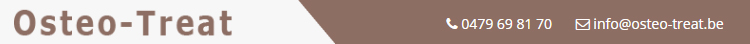 Vragenlijst baby’s & kinderenVoor baby’s gelieve vraag 1 tem 9 in te vullen, enkel wat van toepassing is.Voor kinderen vanaf 1,5 tot 16 jaar gelieve vraag 1 – 2 – 3 en 8 tem 22 in te vullen, enkel wat van toepassing is.1. Met welke klacht komt u kind ?2. Hoe was de zwangerschap ?Gewenst of niet gewenst:Welke conceptie: (normaal, IVF, hormoongebruik, ..)Verloop:Bloedingen:Medicatie genomen:Ongeval:Stress: Emotie:Alcoholgebruik:Roken:Vruchtwaterpunctie:Vroegere miskramen:3. Hoe was de geboorte ?Duur van de zwangerschap:Bevalling: spontaan, ingeleid, geplande keizersnede, spoedkeizersnede:Ligging van de baby: normaal, aangezichtsligging, stuitligging:Verdoving:Vliezen gebroken:Duur van de bevalling:Hoe waren de weeën:Hulpmiddelen: vacuümpomp, tangverlossing, druk op de buik:Andere zaken tijdens bevalling: sleutelbeenfractuur, armverlamming, navelomstrengeling, …:Hoe was de APGAR-score:Deed het onmiddellijk wenen en ademen?Hoe was de kleur van het kind: Zag het kind geel:Hebben ze ingrepen moeten doen? reanimatie, beademing, slijmen wegzuigen, …Heeft het in de couveuse gelegen?Gewicht:Lengte:Hoofdomtrek:Hoe was de vorm van het hoofd?Waren er drukplekken of zwellingen?Welke kleur was het vruchtwater:Hoe was hij na de geboorte? actief of passief:4. PlassenAantal plaspampers per dag :5. StoelgangWelke kleur?Welke vorm?Dagelijks?Is er slijm in?6. Voeding :Flesvoeding: Ja of NeeBorstvoeding: beide borsten even goed:Deed het kind direct goed zuigen en slikken:Hoeveel uren tussen de voeding:Hoe reageert het kind tijdens of na het drinken: (Normaal, onrustig met armen, onrustig met de             benen, vaak de hik, veel wenen, moeilijk boeren, teruggeven met mate, projectiel braken, overstrekken, krampjes …) :Zijn er allergieën of voedselintoleranties in de familie:7. Ontwikkeling:	Is het een tevreden, vrolijk kind?	Reageert uw kind op uw stem, glimlach, contact, …:	Met wat kan u uw kind troosten of is het ontroostbaar?	Heeft het een ritme van slapen: overdag en ’s nachts:	Kan het kind op de rug, buik en zij liggen?	Heft het kind goed het hoofd vanuit buiklig?	Voorkeurshouding aanwezig:	Welke leeftijd was rollen van rug naar buik mogelijk:	Welke leeftijd was rollen van buik naar rug mogelijk:	Op welke leeftijd kon het kind zitten:	Heeft het kind correct  gekropen en wat was de leeftijd :	Indien niet: wat heeft hij wel gedaan?	Op welke leeftijd kon hij volledig zelfstandig lopen:8. Allerlei:	Reactie op vaccinatie:	Veel koorts gehad:	Opvallende zaken:9. ZOOM:	Vaak ziek:		indien ja welke ziektes:	Operatie ondergaan:	Ongeval of zware valpartij gehad:	Medicatie of supplementen:10. Algemeen	Gezinssituatie: vader, moeder, broer, zus	Sport:	Normaal gezond eetpatroon:	Hoeveel drinkt uw kind en wat:	Slapen:	Energie en fitheid:	Erfelijke ziekte:11. Motoriek	Hoe is de grove motoriek:	Hoe is de fijne motoriek:	Heeft hij gekropen?    	Wanneer:	Wanneer kon hij zelfstandig lopen:	Op welke leeftijd kon het fietsen:	Op welke leeftijd kon het zwemmen:	Valt uw kind regelmatig:	Is uw kind onhandig:12. Taal en spraakontwikkeling	Op welke leeftijd kon het praten:	Problemen bij bepaalde woorden:	Is er sprake van stotteren, lispelen, … :	Vertoont het open mondgedrag:13. School	Hoe is het op school, zijn er leerproblemen:	Krijgt hij begeleiding hiervoor:	Neemt hij dingen traag op:	Moeilijkheden met concentratie:	Hoogbegaafd?Hoog sensitief?14. Gedrag	Vertoont uw kind veel onrust:	Heeft het veel driftbuien:	Is uw kind erg verlegen:	Is uw kind zeer angstig:	Vertoont uw kind een bepaalde tic:	Moeilijkheden om vrienden te maken:15. Digestief	Normale eetlust:	Moeite met slikken:	Vaak overgeven:	Is de stoelgang dagelijks, welke vorm en kleur:	Obstipatie of diarree:	Vaak buikpijn?  	Waar en wanneer ?				Buikpijn gerelateerd met spanning?	Voedselallergie of voedselintolerantie:16. Respiratoir	Vaak verkouden:	Veel infecties:	Oor en keelontsteking:	Loopneus of verstopte neus:	Hoesten:	Stemheesheid:	Snurken:	Astma – eczeem:	Allergieën:17. Heent	Head: hoofdbonken, schudden, hoofdpijn, duizelig, migraine:	Eyes: visuele problematiek, dubbelzien, scheelzien:	Ears: doofheid, oorontstekingen, buisjes:	Nose: bloedneus, loopneus, verstopte neus, reuk:	Teeth: wisselen tanden: welke leeftijd?				Waarom orthodontie?18. UrogenitaalZindelijkheid welke leeftijd overdag?	Zindelijkheid welke leeftijd ’s nachts?	Blaasontsteking:	Indalen van testes:	Overdreven veel plassen:19. Hormonaal	Wanneer 1ste menstruatie?20.Musculair	Groeipijnen:	Regelmatig blessures:21. Circulatior	Zijn er bepaalde afwijkingen:	Kleur in het algemeen:	Activiteitsniveau van het kind:22. Zenuwstelsel	Bepaalde aandoeningen centraal of perifeer:	Epilepsie:	Autisme:	Depressie:23. Andere opmerkingenNAAMVOORNAAMGeboortedatumStraat + huisnummerPostcodeGemeenteGsm  + vaste telefoonEmail Huisarts / KinderartsDr. doorverwezen door